居室・寝室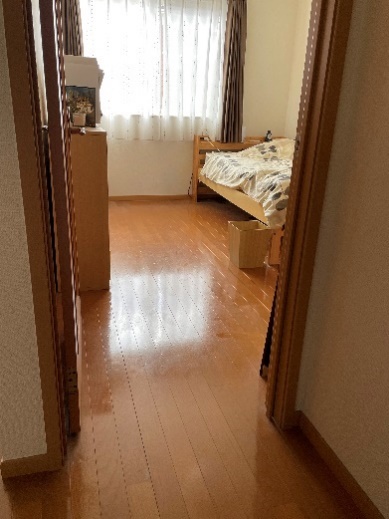 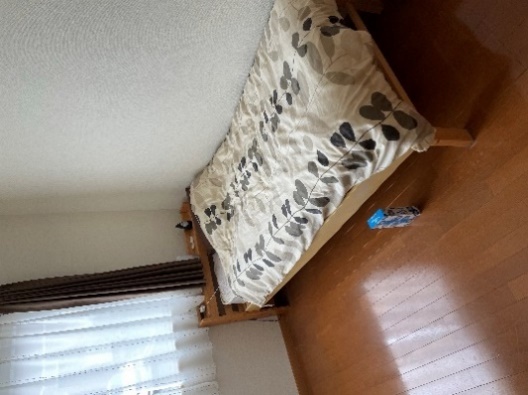 